Year 11 Transition Booklet – A Level Computer ScienceComputer Science: Transition Guide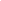 A Level Computer ScienceExamination Board: OCRWithin the course there are 3 components: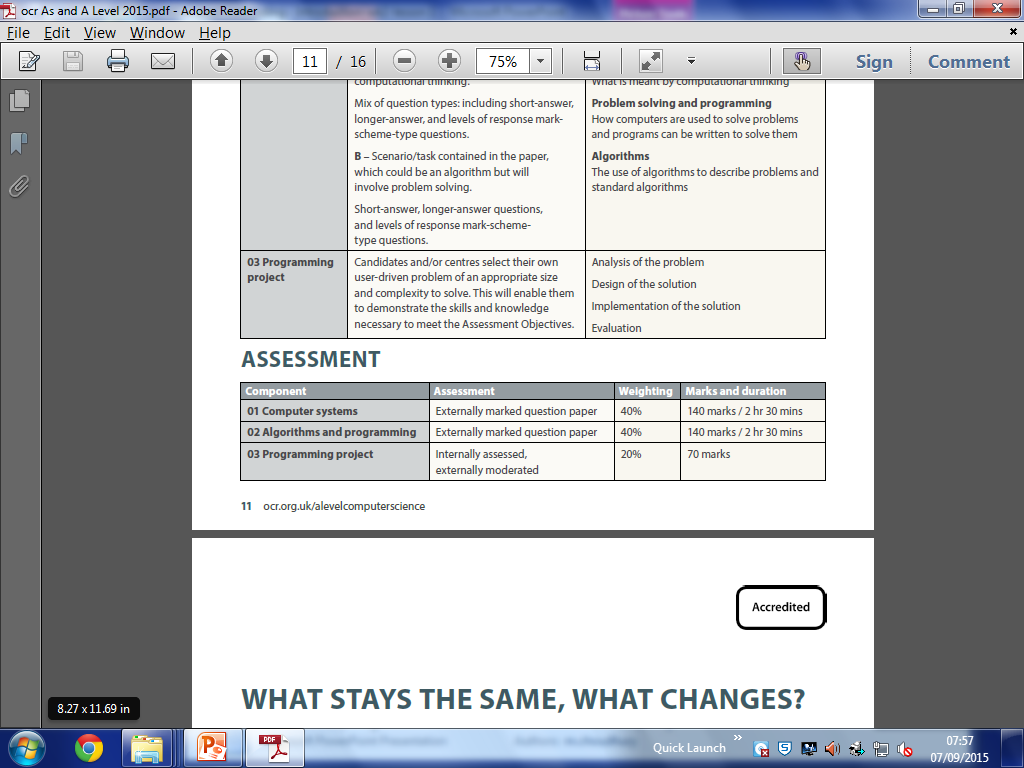 Resources you will be using in this course:Year 12: 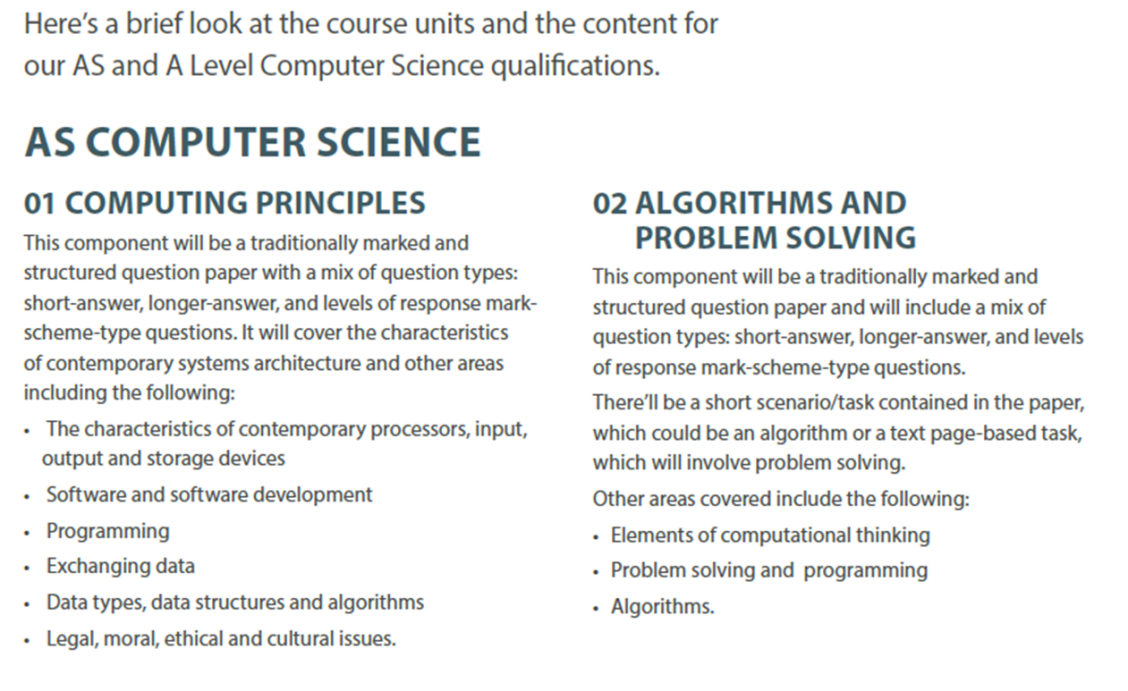 Year 13: 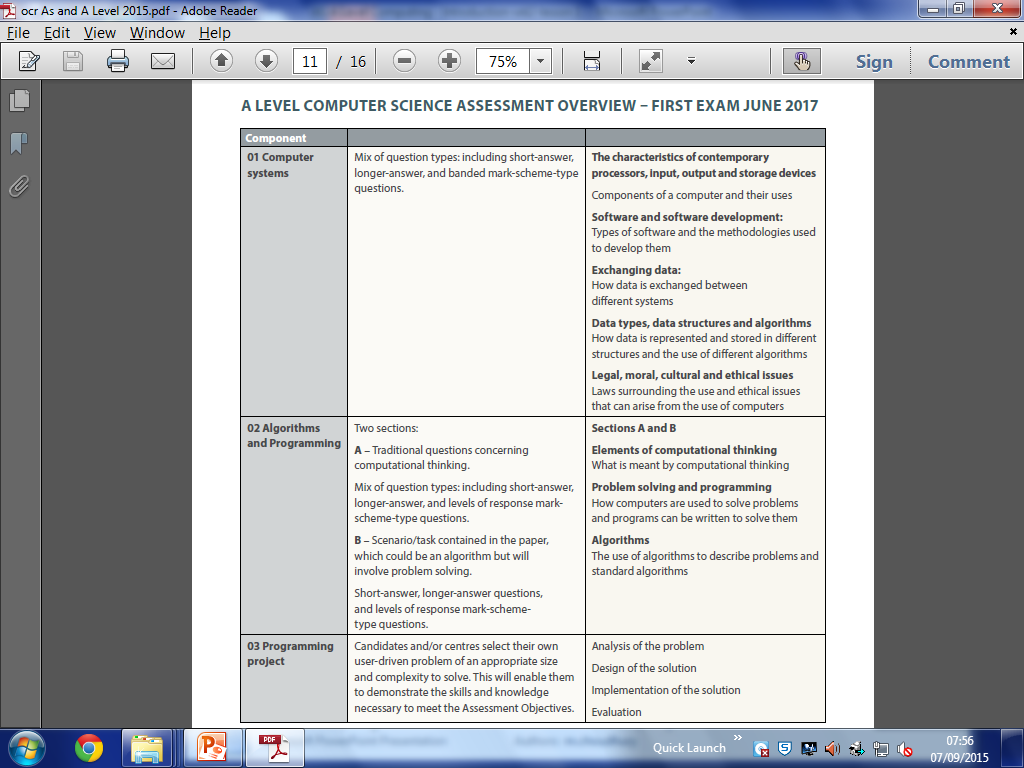 Transition Activity:  : Week 1 - 11/07/22 (Python Programming)The following Tasks will need to be attempted before during this week. Your knowledge in these topics will be assessed in a classroom test.Task 1:  ProgrammingTransition Activity:  : Week 2 – 18/07/22 (Systems Architecture)Transition Activity:  : Week 3 – 25/07/22Data Types, Data Structures and AlgorithmsUse the teach-ict.com website to develop your knowledge and attempt these task.Task 1 Converting between denary, binary and hexTask 2Create a program that analyses a passage of text from a file and then counts: ● How many words ● The average length of a word ● How many times each word occurs ● How many words start with each letter of the alphabet? ● The aim of this exercise is to test your ability to develop algorithmsTask 3 Binary Truth Tables Write the truth tables for the expressionsNOT (A AND B)and ((NOT A) OR (NOT B))2. What do you notice about these tables?SpecificationTextbookLesson Materials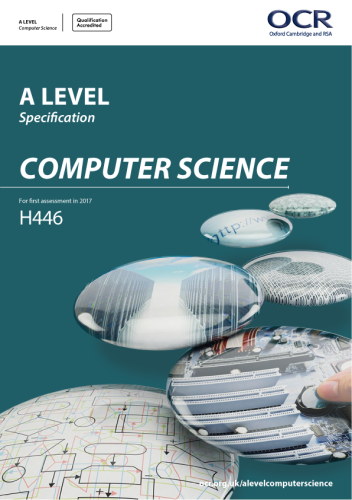 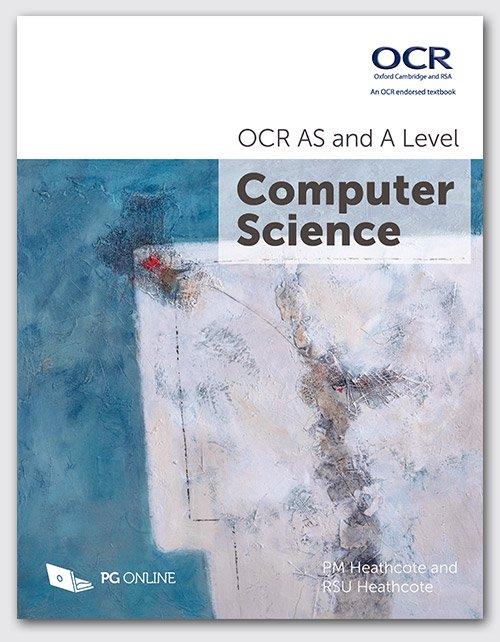 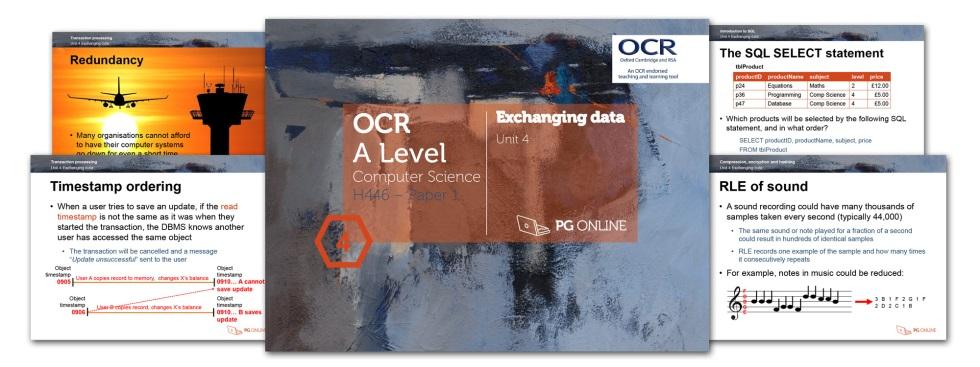 Task 2: Programming exercises: Register with www.codecademy.com and work through “Programming with Python”  tutorial. 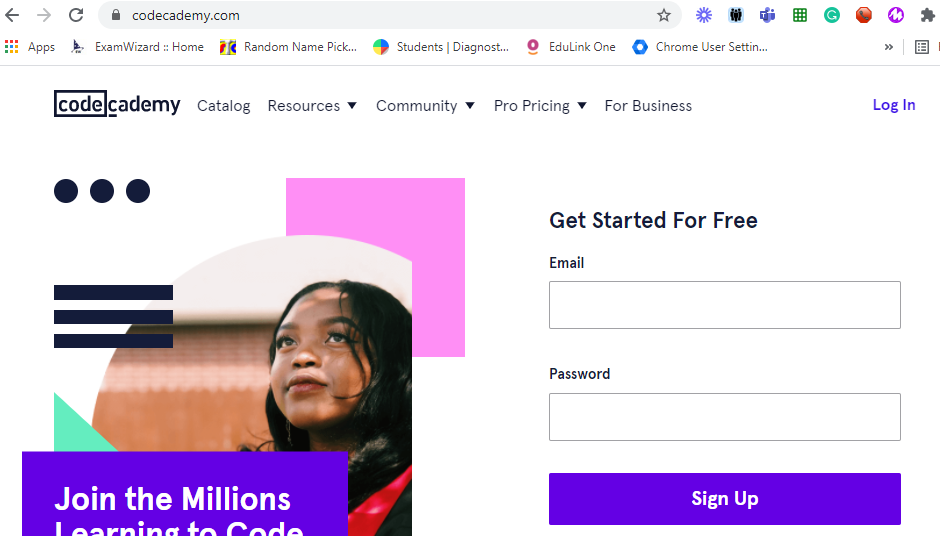 Task : Understanding Computer ArchitectureVisit the Teach-ICT.com website and read through topics on “1.1 Architecture”, and make essential notes and mindmap from the link below. You will need the following username and password for the Teach-ICT website:Link to Teach-ICT.comhttps://teach-ict.com/2016/A_Level_Computing/OCR_H446/OCR_H446_home.html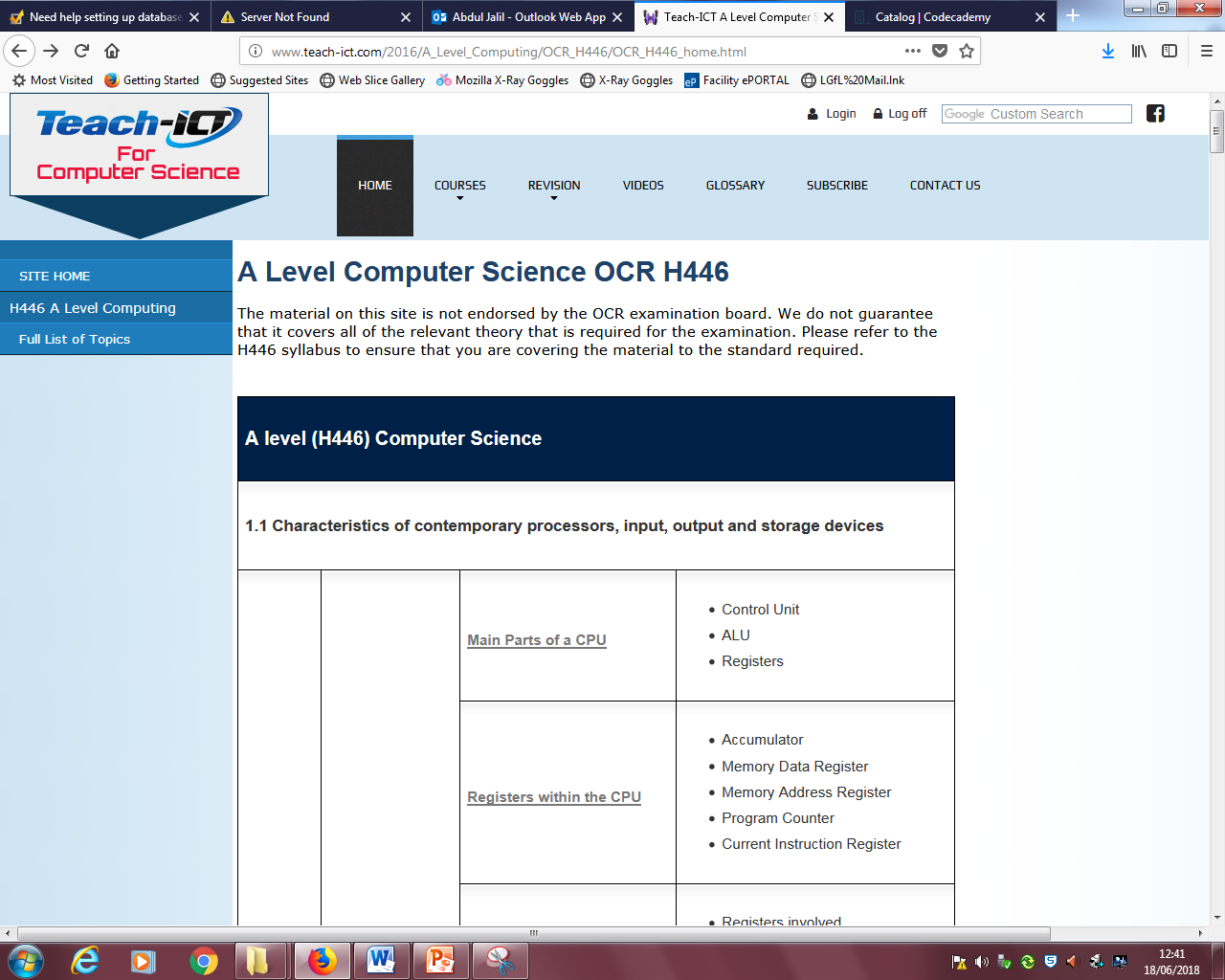 Login details for Teach-ICT.com                      Username: e10rh                      Password: python8Topics to cover:Main Parts of a CPU, Registers within the CPU, Fetch-Decode-Execute Cycle, CPU performance factors, System performance factors, Von Neumann and HarvardNoDenaryBinaryHexAdd 00011110 to the Binary value in column 311253104225406777918121914410168111701220013211